2027 The Netherlands HolidaysThe Netherlands 2027 CalendarThe Netherlands 2027 CalendarThe Netherlands 2027 CalendarThe Netherlands 2027 CalendarThe Netherlands 2027 CalendarThe Netherlands 2027 CalendarThe Netherlands 2027 CalendarThe Netherlands 2027 CalendarThe Netherlands 2027 CalendarThe Netherlands 2027 CalendarThe Netherlands 2027 CalendarThe Netherlands 2027 CalendarThe Netherlands 2027 CalendarThe Netherlands 2027 CalendarThe Netherlands 2027 CalendarThe Netherlands 2027 CalendarThe Netherlands 2027 CalendarThe Netherlands 2027 CalendarThe Netherlands 2027 CalendarThe Netherlands 2027 CalendarThe Netherlands 2027 CalendarThe Netherlands 2027 CalendarThe Netherlands 2027 CalendarJanuaryJanuaryJanuaryJanuaryJanuaryJanuaryJanuaryFebruaryFebruaryFebruaryFebruaryFebruaryFebruaryFebruaryMarchMarchMarchMarchMarchMarchMarchMoTuWeThFrSaSuMoTuWeThFrSaSuMoTuWeThFrSaSu123123456712345674567891089101112131489101112131411121314151617151617181920211516171819202118192021222324222324252627282223242526272825262728293031293031AprilAprilAprilAprilAprilAprilAprilMayMayMayMayMayMayMayJuneJuneJuneJuneJuneJuneJuneMoTuWeThFrSaSuMoTuWeThFrSaSuMoTuWeThFrSaSu12341212345656789101134567897891011121312131415161718101112131415161415161718192019202122232425171819202122232122232425262726272829302425262728293028293031JulyJulyJulyJulyJulyJulyJulyAugustAugustAugustAugustAugustAugustAugustSeptemberSeptemberSeptemberSeptemberSeptemberSeptemberSeptemberMoTuWeThFrSaSuMoTuWeThFrSaSuMoTuWeThFrSaSu1234112345567891011234567867891011121213141516171891011121314151314151617181919202122232425161718192021222021222324252626272829303123242526272829272829303031OctoberOctoberOctoberOctoberOctoberOctoberOctoberNovemberNovemberNovemberNovemberNovemberNovemberNovemberDecemberDecemberDecemberDecemberDecemberDecemberDecemberMoTuWeThFrSaSuMoTuWeThFrSaSuMoTuWeThFrSaSu1231234567123454567891089101112131467891011121112131415161715161718192021131415161718191819202122232422232425262728202122232425262526272829303129302728293031Jan 1	New Year’s DayMar 26	Good FridayMar 28	Easter SundayMar 29	Easter MondayApr 27	King’s DayMay 4	Remembrance of the DeadMay 5	Liberation Day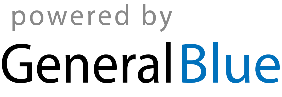 May 6	Ascension DayMay 9	Mother’s DayMay 16	PentecostMay 17	Whit MondayJun 20	Father’s DaySep 21	Prince’s DayNov 11	Saint MartinDec 5	St Nicholas’ EveDec 15	Kingdom DayDec 25	Christmas DayDec 26	Boxing DayDec 31	New Year’s Eve